Purpose The purpose of this document is to outline the procedure to cooldown the QCM in the UITF from 100K to pumpdown to 2KScopeThis document applies to the cooldown of any QCM in the UIFT from 100K to 2K.  This procedure will only outline the steps necessary to be done by an SRF cryo operator, any steps that are to be done by other sources will not be described unless they connect directly to what an SRF operator must perform.  In this procedure, the SRF operator will perform all the pre-checks to begin cooldown, perform the cooldown of the primary circuit, and then stabilize the CM at 4K. Following the stabilization at 4K, the CM will be pumped down by Cryo with SRF assistance.  The SRF operator will then assist stabilizing the CM at 2K along with Cryo.Supporting DrawingsTerms, Definitions, and Acronyms Roles and ResponsibilitiesThe following roles have responsibilities described in this document.ProcedurePreliminary ChecksEnsure that the following checks are done the day before the cooldown beginsSignal VerificationVerify all signals area reading backEnsure that all signals are reading back a correct valueIf any signals read back unrealistic values (e.x the CM is at 300K but a sensor readback is 30K) or have no readback (NAN or Blank EPICS Box)Ensure that cables are connectedContact instrumentation lead for assistance Verify that all signals are being logged with MyaPlotIf signals are not logging or logging a ‘0’ contact the individual in charge of MyaPlot Ensure that the LL probe controller is turned on Location can be found in section 9.0Vacuum System VerificationEnsure that all vacuum signals are activeUse the following as guidelines of what values the vacuum should be at:VIPM1011/VIPM1012: E-11 rangeVIPM101B: E-11 rangeVQGM101: E-6 to E-7 rangeIf any of the gauges are outside their range check with SRF on how to proceedIf the insulating vacuum gauge read above the guideline range, ask an SRF technician to attach a pump to itInitial Guard Vacuum ArrangementEnsure that all guard vacuum valves are open before starting the cooldownThe valve locations can be found in section 7.0HX bypass valveEnsure that the HX manual bypass valve is fully openThe valve locations can be found in section 7.0LivePlotsPlot all the PV’s from section 7.0 on separate LivePlots Cooldown of QCMVerify that the CTF dewar (CLL2762MAO) is over 60% fullIf the dewar is not full, confirm with cryo before startingMake a log entry stating that the UITF QCM CD is about to beginIncluded logs:  ELOG,SRFLOG,CLOG,SRFVTALOG, UITFLOGInform VTA that the cooldown is about to beginEnsure that they will have no ongoing 2K work during the CDBegin with the JT (CEV27JT) valve fully closedThings to monitor during the full length of the CD:Monitor the purifier line pressures (CPI284) and flow (CFI282) :If CPI284 exceeds 1.15 atm (while CFI282 is at 16 g/s), dial back on the JT Valve (CEV27JT) to reduce the flow. If the cryomodule return helium pressure goes above 1.2 atm (CPI2762), back off on CEV37JT. Monitor the kinney return pressure (CPI2091):If CPI2091 exceeds 0.025 atm, dial back on the JT Valve (CEV27JT) to reduce the flow.Any sudden changes to the JT valve can affect CPI284 or CPI2091; follow up any intentional or unintentional fast movements of the JT valve with a check on the recovery pressures.If the CM pressure (CPI2762) drops below 1atm during the cooldown, it should not be cause for alarm.Ensure that all CM guard vacuums are open Request from the cryo operator that the RT valve be put to manual mode and slowly opened up to allow the CM to begin pumping downOnce the CM pressure begins pumping down, slowly begin opening the JT valve:Open the valve in 5% steps every 10 seconds to 100% Continue to communicate with the Cryo operator to ensure that the RT valve is being opened to compensate for the extra flow Every 10%, stop opening the valve and allow the return pressure to stabilizeOnce the JT is fully open and a stable RT position is found by the cryo operator the main CD will beginOnce the inlet line begins to cooldown, perform a walk of the CM to ensure that none of the U-tubes or CM feels cold.Some ice will form on the male bayonet of the u-tube, it should not be cause for alarm.The transfer line to the UITF will take about 30-45 minutes to fully cooldown before cold flow is able to reach the CMUsually the flow will start cooling down slowly and then experience a sudden drop at around 50-70K.Once the sudden jump occurs, the CM pressure will begin to rise.Slowly back off the JT valve if the pressure begins to get too high or recovery begins reaching its limitOnce all the inlet lines are cold, confirm with the Cryo operator that the RT can be opened slightly more to allow the JT to be opened moreFollow every JT or RT move with about 1 minute of inactivity to ensure that the system can handle the extra flowAt this point the return line diodes will begin to cooldown followed by the cavity diodesEnsure that the cooldown rate for any of the cavity diodes is between 100K to 140K an hourAdjust the JT valve to keep this rateOnce the cavities reach around 50K the cavity temperature will begin to stall, work with the Cryo operator to find a new RT valve position that will allow to open the JT to maximize the flowAt least a 92.5% JT position is necessary for thisThe cavity temps will quickly drop from ~50K to 5-10K; this marks the start of liquid collectionOnce the cavities temperature are around 5-20K, it will require about 10-15 minutes of hard pushing to begin collecting liquid in the CMMonitor the LL readback and once it is over 75% set the JT to control automatically.Inform the Cryo operator that the CM is full and ready to be pumped downSoak the CM at 4K before proceeding to the pumpdown.Once the CM is pumped down to 2K, await cryo confirm to go into the cave and close the HX bypass valveThis action should be done in step of about 2 rotation per 15 secondsMonitor the CM PV’s to ensure that cryo is still stableIf the HX bypass valve is frozen and cannot be fully closed, come back in about 3-4 hours or once the ice has melted and fully close the valve.Ensure that the RT valve input is set to CPI2760If not contact the cryo operator and verify if the current value is correctLivePlot ChartsTable 1: QCM Temperature for LivePlot 1Table 2: CM PropertiesTable 3: Valves to WatchTable 4: Recovery Pressure and CharacteristicsGuard Vacuum and HX Bypass Locations in UITF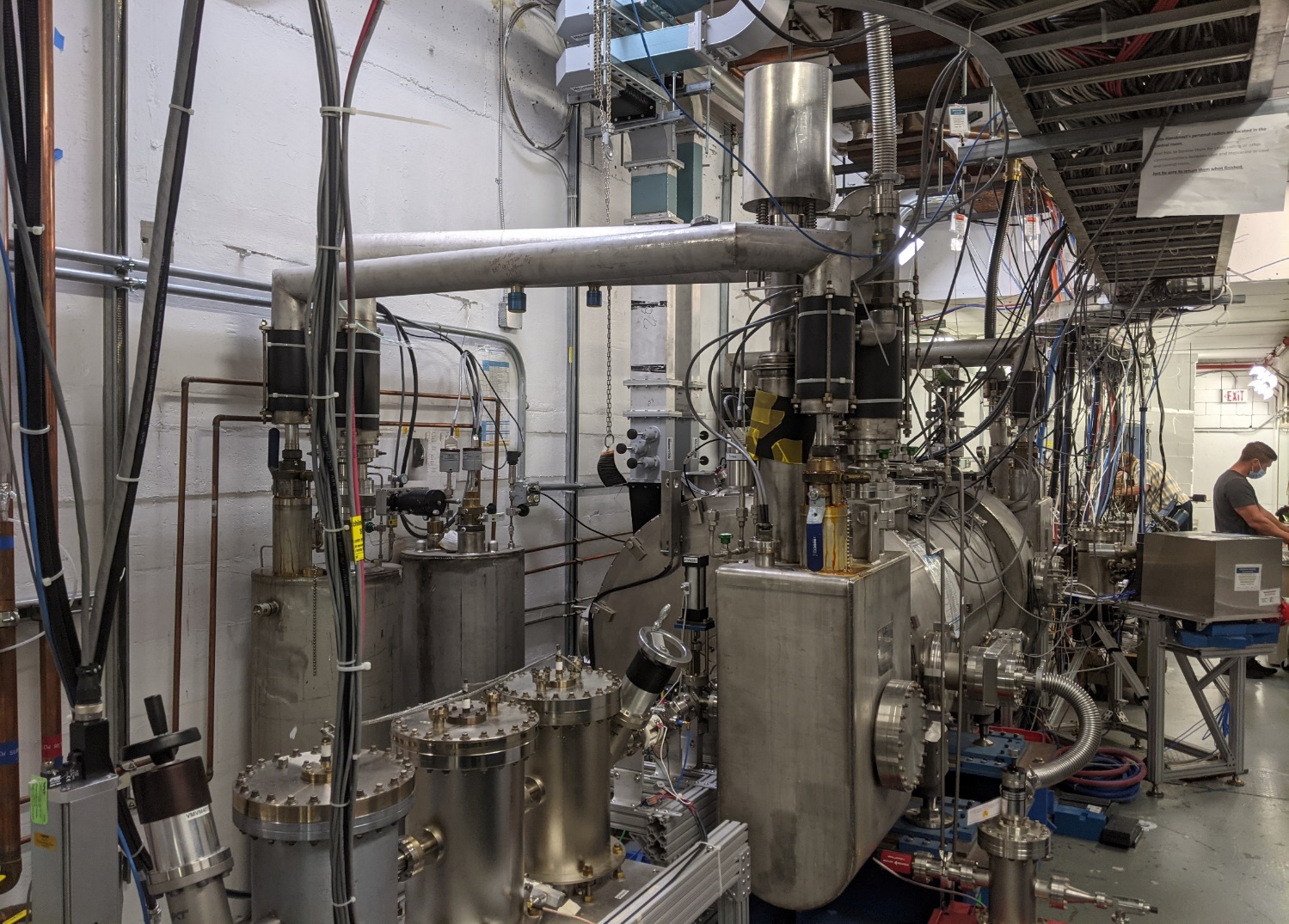 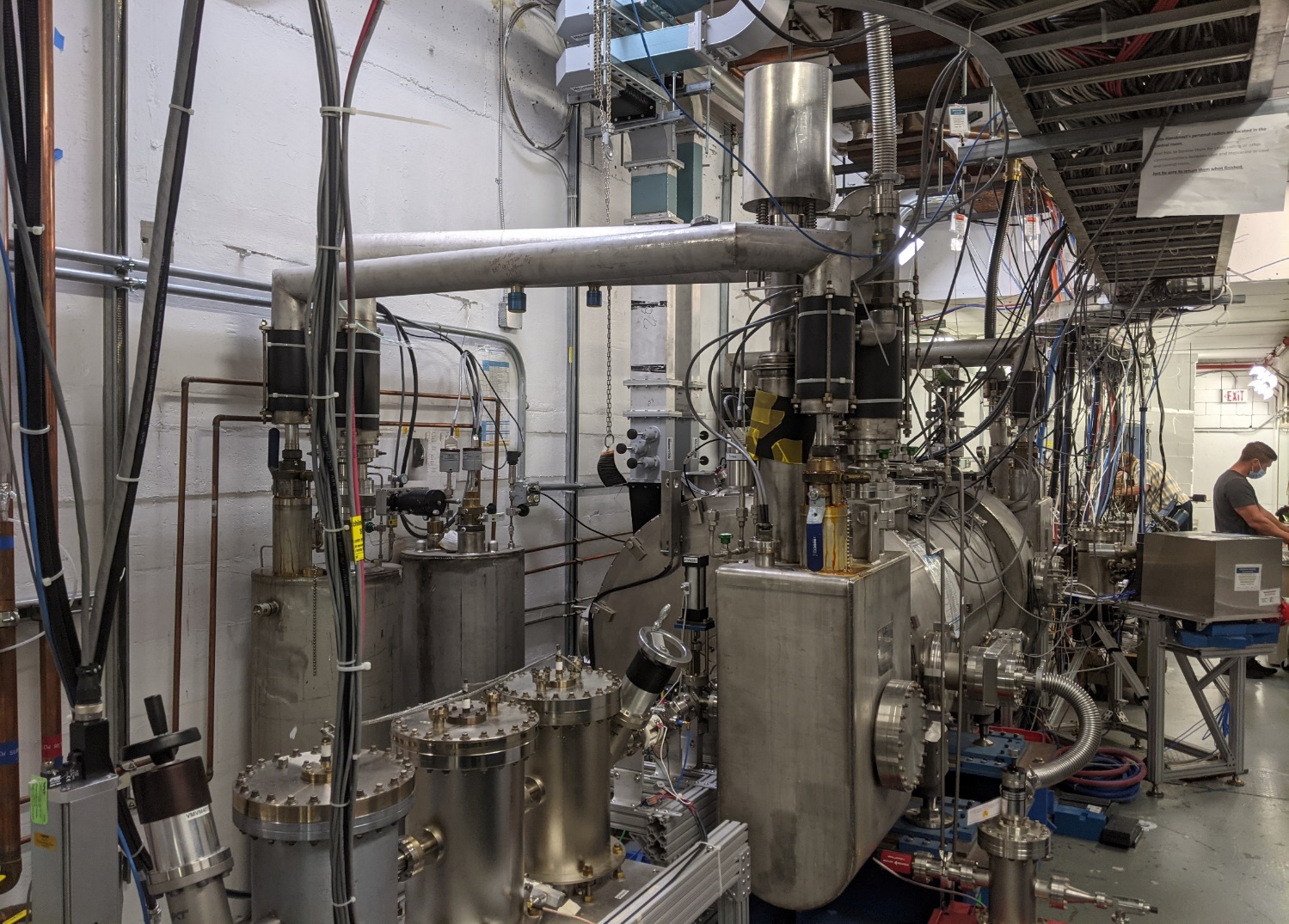 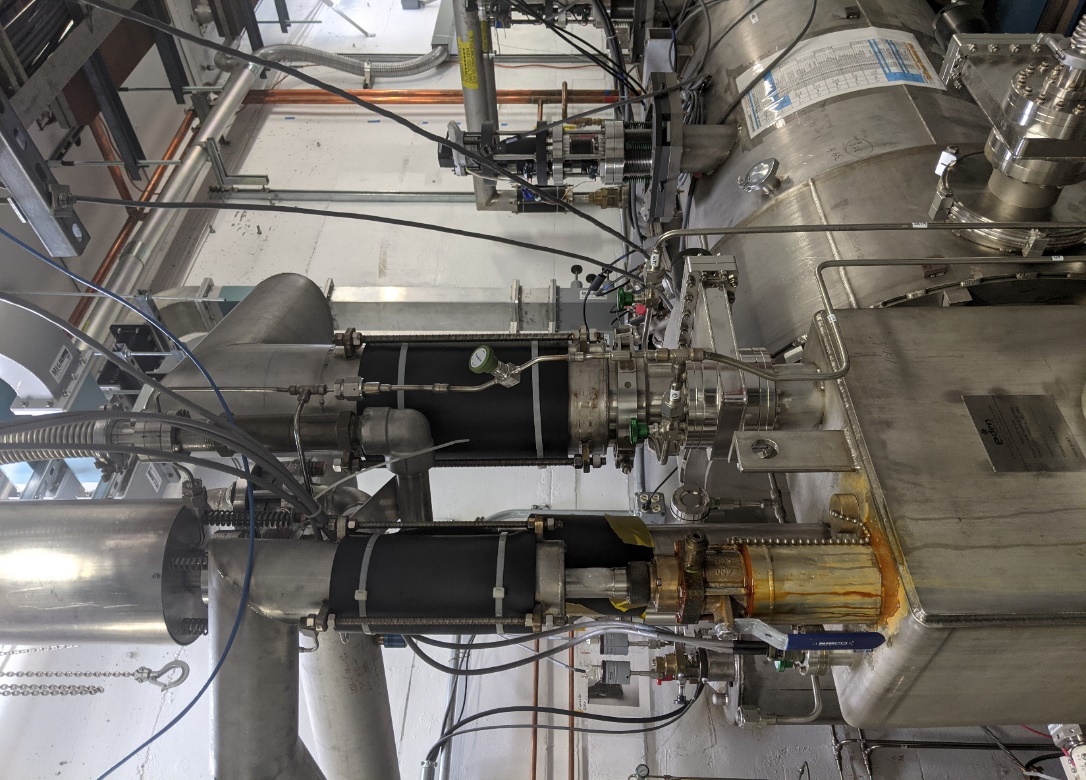 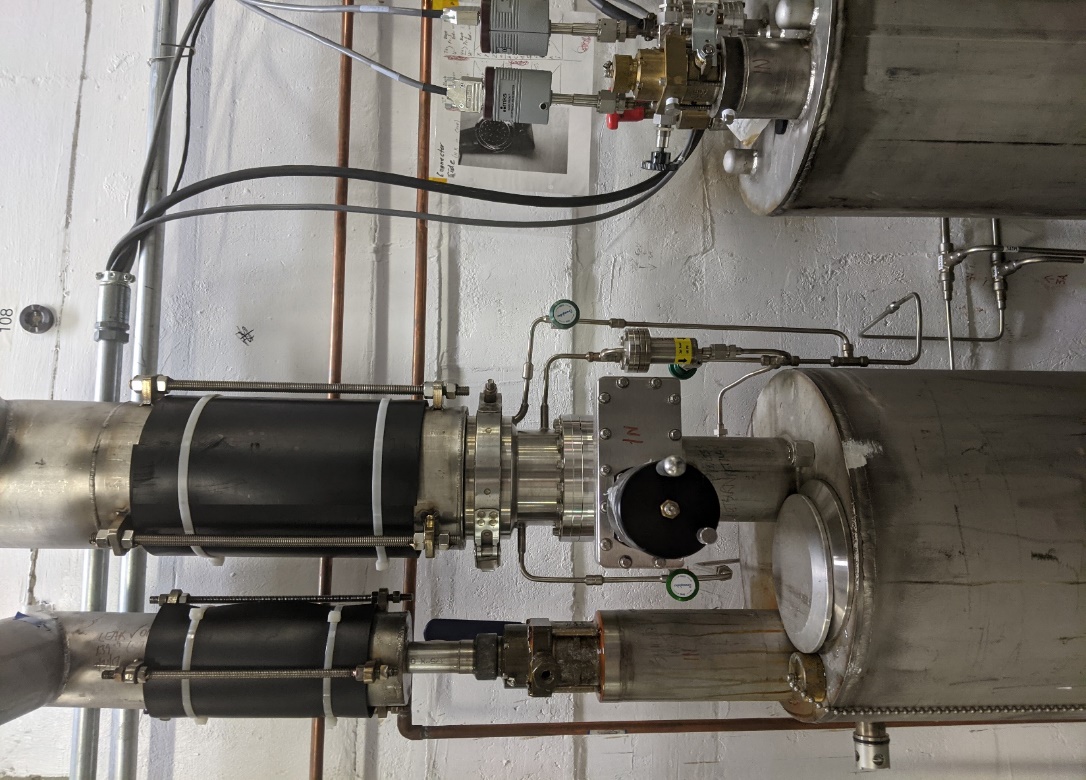 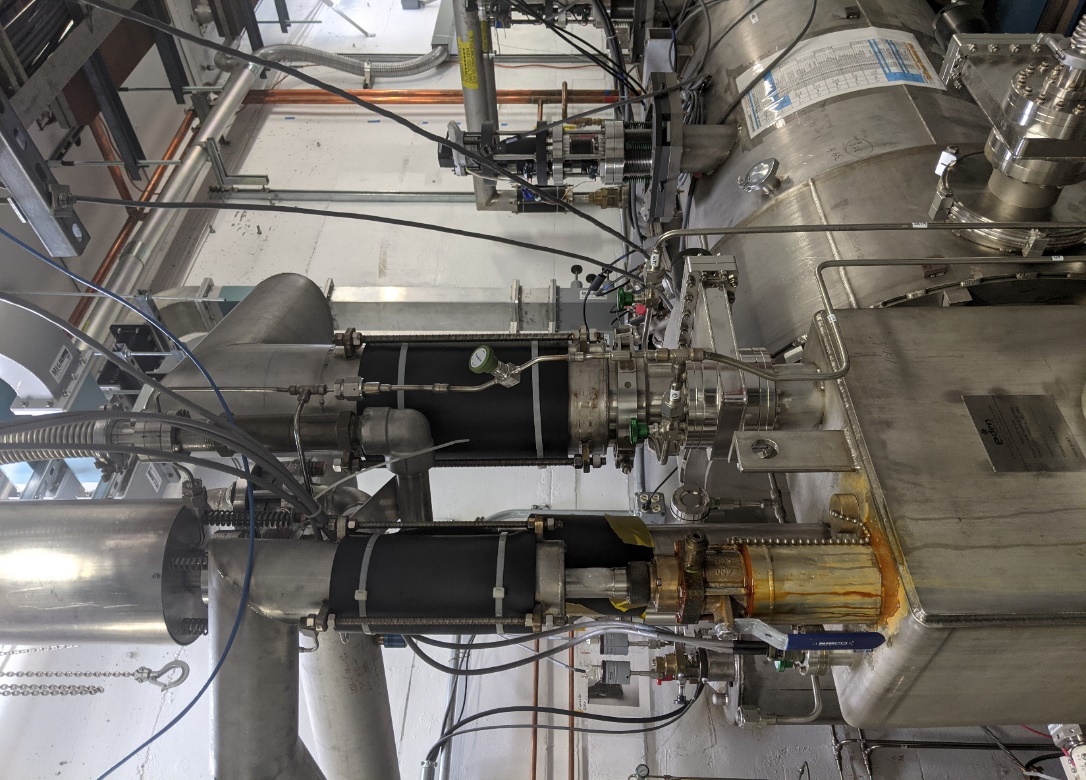 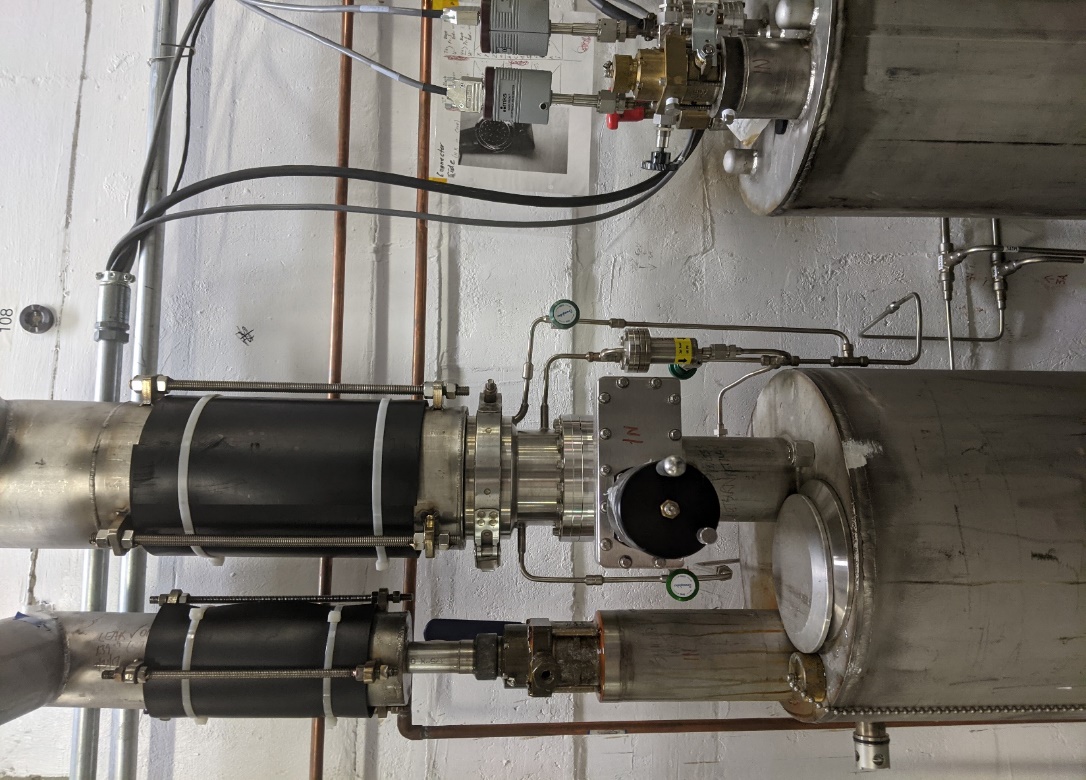 LL Readback Controller LocationThe UITF LL readback controller is located on top of the UITF cave.  In order to get to it, follow to following instructions:Use the stairs in from the of the CMTF control room to get on top of the UITF caveFrom the top of the stairs, turn left and walk through the gap between the two racks (pictured below)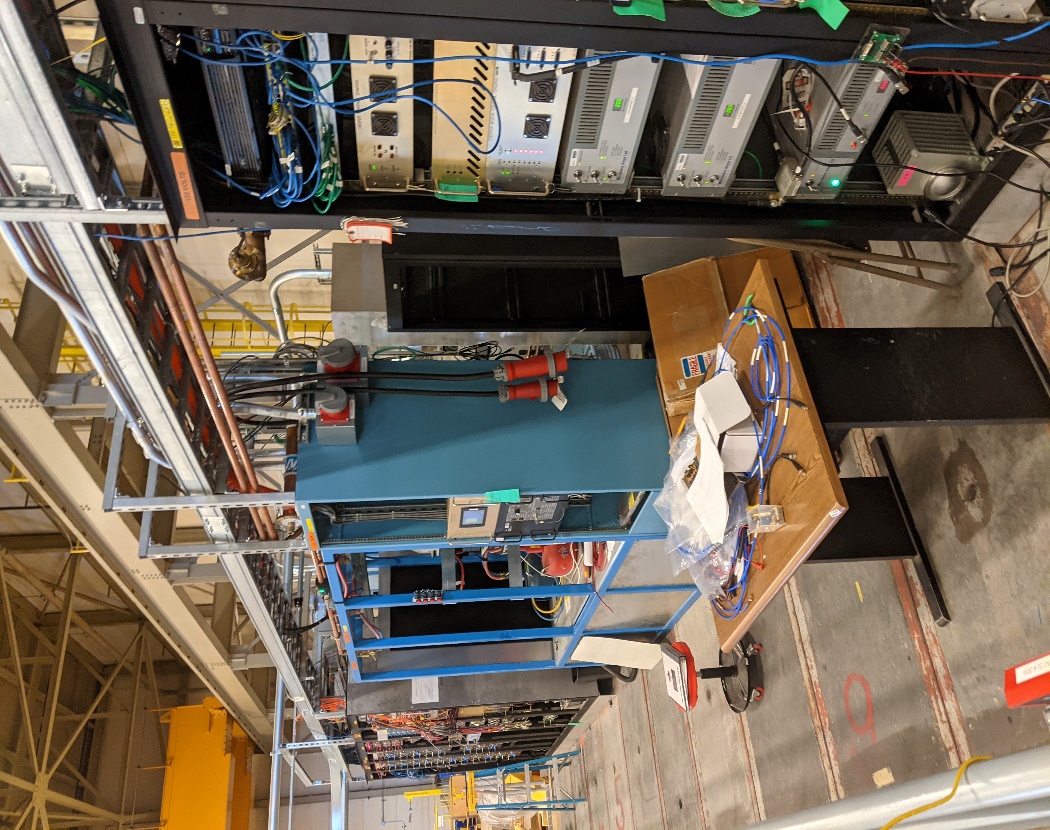 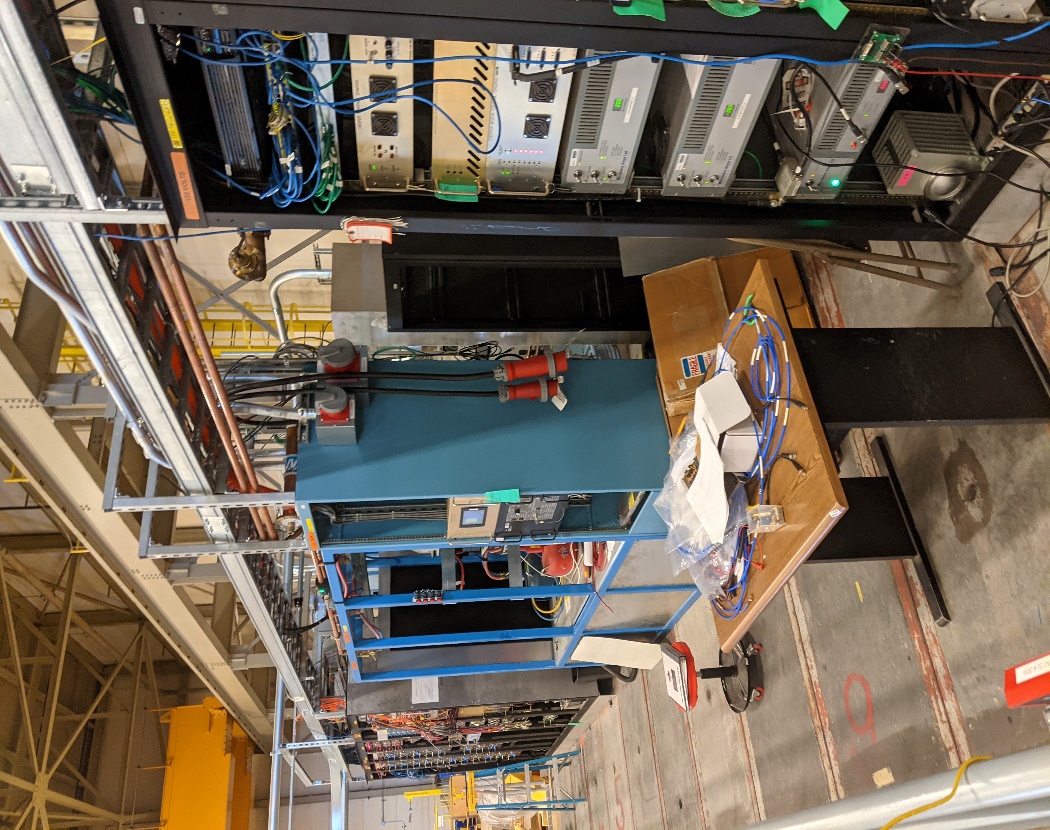 Walk through the gap to the second set of racks and turn leftThe LL readback controller will be about two feet away from the gap right below the CC’s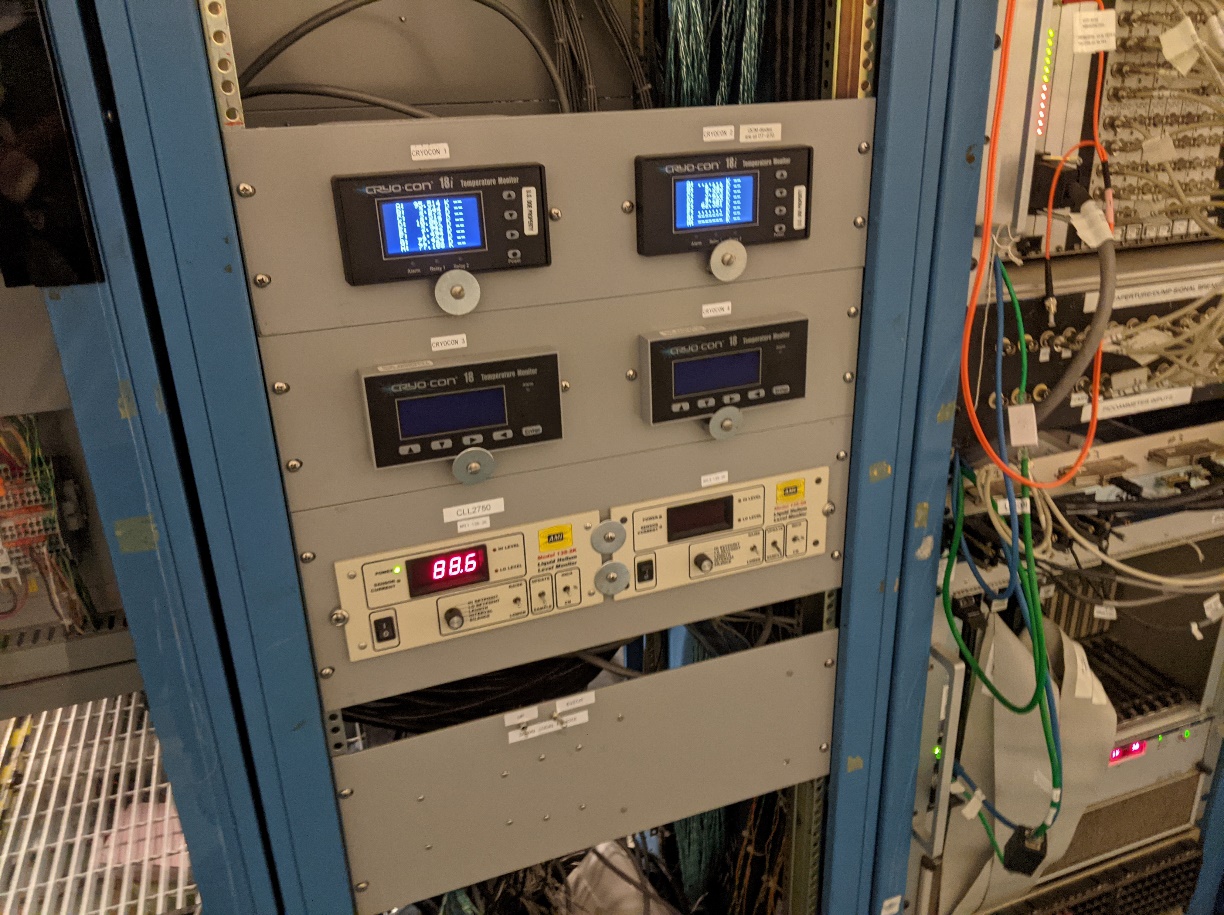 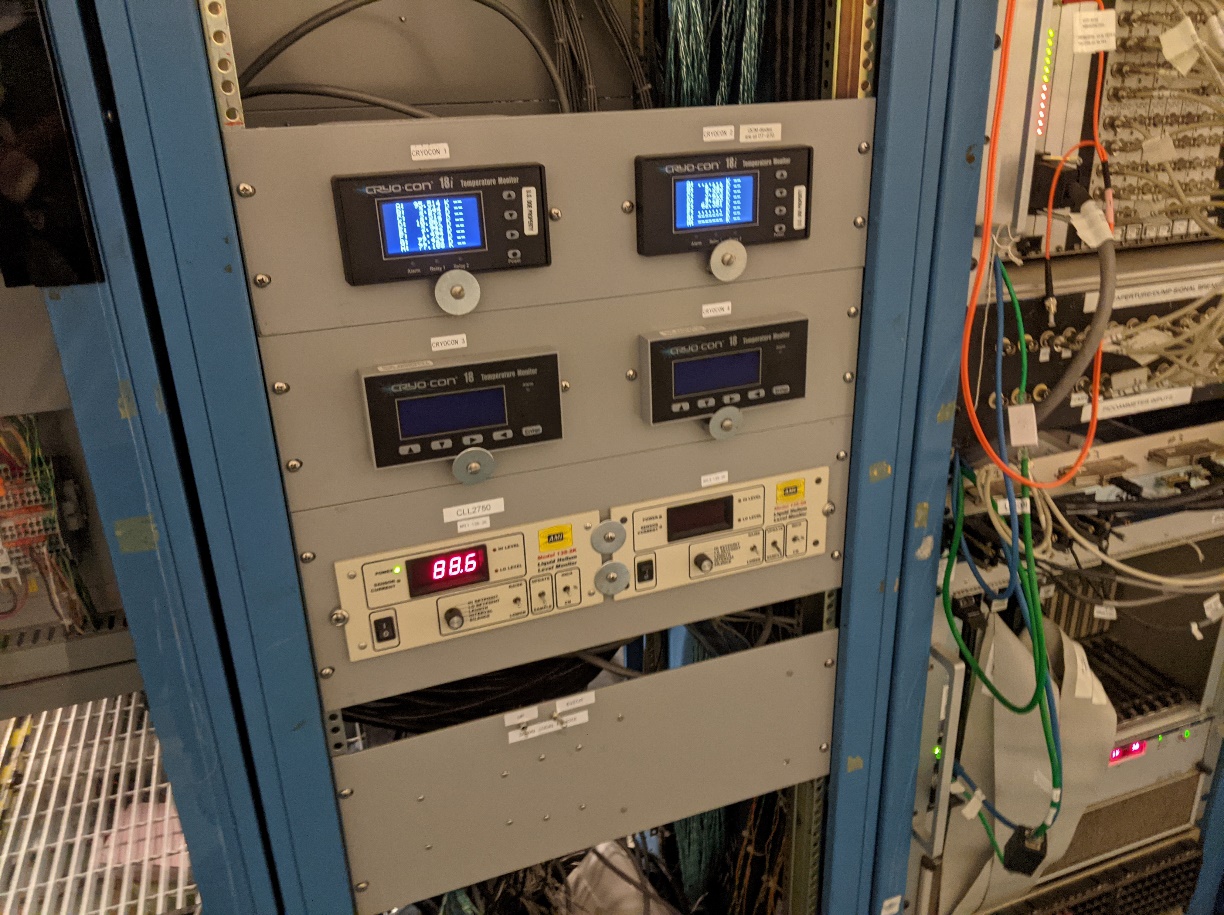 To turn it on, press the on/off switch on the bottom left of the front pannelOn Call ListCryo Group Contact Information:Jonathan Creel Extension: 7722Cell 757-869-8910Thilan WijeratneExtension: 7058Cell: 954-554-6329Aswathaman Rangharajan (Primary)Extension: 5956Cell: 732-258-5365SRF Contact Information:John FischerExtension: 7408Cell: 757-334-2758Release and Revision HistoryApprovalsUITF QCM CM Cooldown Procedure UITF QCM CM Cooldown Procedure UITF QCM CM Cooldown Procedure UITF QCM CM Cooldown Procedure Document Number:Approval Date:Revision Number:1APeriodic Review Date:Document Owner:David SavranskyDepartment Owner:SRF OpsDescriptionNumberCTF Main72000-0001Valve Box72400-0001Junction Box72400-0018 Cooldown System72500-0023Recovery System72500-0004Main Vacuum Pumps72800-0011AbbreviationMeaningNotesCMCryomoduleQCMQuarter-CryomoduleCDCooldownSCSubcoolerHPHigh PressureLPLow PressureLVDTLinear variable differential transformerSensors that feeds back the position of the electric valveUITFUpgrade Injector Test FacilityCTFCryogenics Testing FacilityRoleResponsibilitySRY Cryo Operator Perform and Monitor UITF QCM CDCryo OperatorAssist with CM pumpdown and provide support during CDQCM Temperature SensorsQCM Temperature SensorsDescription (Temperature Diodes)PVCTF Inlet Temperature to UITFCTD2722HX By-Pass TemperatureCTD27BYInlet Temperature (After HX)CTD2721CM Inlet TemperatureCTD2710Cav 8 (Upper)CTD2753Cav 8 (Lower)CTD2752Cav 7 (Upper)CTD2751Cav 7 (Lower)CTD2750CM Return TemperatureCTD2760Return Temperature (Before HX)CTD2731Return Temperature at CTFCTD27RTHelium CharacteristicsHelium CharacteristicsDescription (Temperature Diodes)PVHelium Pressure 0 - 5000 TorrCPI2762Helium Pressure 0 - 100 TorrCPI2760Inlet Helium PressureCPI2721CM Return Pressure (Before HX)CPI2731CM Return Pressure (After HX)CPI2732QCM Liquid LevelCLL2750Characteristic ValvesCharacteristic ValvesDescriptionPVCryomodule JT ValveCEV27JTORBVCryomodule RT ValveCEV27RT.ORBVReturn & Recovery CharacteristicsReturn & Recovery CharacteristicsDescription (Temperature Diodes)PVPurifier Line PressureCPI284Purifier Line Flow CFI282Kinney Inlet PressureCPI2091Rev #Revision or update:Effective:1AInitial version6/11/2020Approved by:Signature:Date:Document OwnerDavid SavranskyCMTF Testing CoordinationMichael DruryUITF Testing CoordinatorMike McCaughanSMENaeem HuqueCryo Lead CTF Operator  Aswathaman Rangharajan